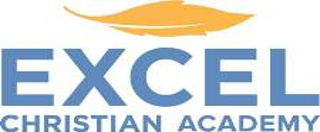 MondayTuesdayWednesdayThursdayFriday1234Beef TacosMexican RiceVegetablesFruit/juiceChicken Fettucine Alfredo, Garlic BreadVegetablesFruit/JuiceChicken NuggetsFries or Tater TotsVegetablesFruit/JuicePizzaChipsVegetablesFruit/Juice7891011Hot Dog on BunPotato ChipsVegetablesFruit/JuiceTaco PizzaTortilla ChipsVegetablesFruit/JuicePasta/ meat sauce, BreadVegetables Fruit/JuiceChicken Pot PieDinner RollVegetablesFruit/JuicePizzaChipsVegetablesFruit/Juice1415161718Hamburger/bunFries or Tater TotsVegetablesFruit/JuiceBeef Nachos with Cheese SauceVegetablesFruit/JuiceMac n CheeseVegetablesFruit/JuiceChicken StripsFries or Tater TotsVegetablesFruit/JuicePizza ChipsVegetablesFruit/Juice12:00 pm release2122232425CHRISTMAS BREAKCAMPUS CLOSEDCHRISTMAS BREAKCAMPUSCLOSEDCHRISTMAS BREAK CAMPUS CLOSEDCHRISTMAS BREAKCAMPUSCLOSEDMERRY CHRISTMAS FROM YOUR EXCEL FAMILY28293031January 1, 2021CHRISTMAS BREAKACADEMY CLOSEDCHRISTMAS BREAKACADEMY CLOSEDCHRISTMAS BREAKACADEMYCLOSEDCHRISTMAS BREAKCAMPUSCLOSEDCHRISTMAS BREAK CAMPUS CLOSED